СОДЕРЖАНИЕОбщее описание централизованных систем горячего водоснабжения поселения с подключением потребителей по открытой схеме.Закрытая система теплоснабжения – это система, в которой горячая вода подготавливается уже на объекте теплопотребления (многоквартирное здание, бизнес-центр или производственное помещение) из холодной воды при помощи пластинчатых теплообменников, т.е. циркулирующая горячая вода в трубопроводе, используется только как теплоноситель, и не забирается из тепловой системы для нужд обеспечения горячего водоснабжения. При такой схеме система полностью закрыта от окружающей среды. Подача тепла в закрытой системе теплоснабжения регулируется централизованным способом, при этом количество теплоносителя, т.е. воды, остается в системе неизменным. Расход тепла в системе зависит от температуры циркулирующего теплоносителя. Как правило, в закрытых системах теплоснабжения используются возможности тепловых пунктов. На них, от поставщика тепловой энергии, поступает теплоноситель, а его температура регулируется до необходимой величины для нужд отопления и горячего водоснабжения районными центральными тепловыми пунктами, которые и распределяют ее по потребителям.	Открытая система теплоснабжения – это система, в которой горячая вода нагревается в ТЭЦ, ГРЭС, котельной и отбирается из тех же труб, по которым течет вода к отопительным приборам: регистрам стальным, конвекторам и радиаторам. Открытые системы теплоснабжения характеризуются тем, что водоразбор горячей воды для нужд потребителя происходит непосредственно из теплосети, причем, он может быть как полным, так и частичным. Остающаяся в системе горячая вода продолжает использоваться для отопления или вентиляции. Расход воды в теплосети при этом способе компенсируется дополнительным количеством воды, которая подается в тепловую сеть, такая система теплоснабжения имеет ряд существенных недостатков. Прежде всего, это невысокое санитарно-гигиеническое качество воды. Отопительные приборы и трубопроводные сети придают воде специфический запах и цветность, появляются различные посторонние примеси, а также, бактерии. Для очистки воды в открытой системе обычно применяются различные методы, но их использование снижает экономический эффект.В соответствии с требованиями Федеральных Законов № 190-ФЗ «О теплоснабжении» от 27.07.2010г. и № 417-ФЗ «О внесении изменений в отдельные законодательные акты Российской Федерации» открытые системы теплоснабжения подлежат переводу к 01.01.2022 г. на закрытую систему горячего водоснабжения.Актуальность перевода открытых систем горячего водоснабжения на закрытые обусловлена тем, что:	-  в случае открытой системы технологическая возможность поддержания температурного графика при переходных температурах с помощью подогревателей отопления отсутствует и наличие излома  для   нужд ГВС приводит к перетопам в помещениях зданий;	- существует перегрев горячей воды при эксплуатации открытой системы теплоснабжения без регулятора температуры горячей воды, которая фактически соответствует температуре воды в подающей линии тепловой сети.Закрытая схема присоединения системы ГВС обеспечивает:- снижение расхода тепла на отопление и ГВС за счет перевода на качественно количественное регулирование температуры теплоносителя в соответствии с температурным графиком;	- снижение внутренней коррозии трубопроводов и отложения солей;	- снижение темпов износа оборудования тепловых станций и котельных;	- кардинальное улучшение качества теплоснабжения потребителей, исчезновение «перетопов» во время положительных температур наружного воздуха в отопительный период;	- снижение объемов работ по химводоподготовке подпиточной воды и, соответственно, затрат;         - снижение аварийности систем теплоснабжения.	Открытая система теплоснабжения на территории  Локомотивного  городского округа  не применяется. На территории городского округа используется 4-х трубная закрытая система теплоснабжения.  	 4-х трубная система теплоснабжения – это система теплоснабжения, совмещающая в себе 2 трубы отопления и 2 трубы для горячего водоснабжения. Котельная имеет две водонагревательные установки: одна - для подогрева воды системы отопления и вентиляции, другая - для подогрева воды системы горячего водоснабжения. В данном случае потребитель получает и теплоноситель, и горячую воду системы водоснабжения. Две первые линии представляют собой подачу и обратку теплоносителя, через третью подается горячая питьевая вода, а через четвертую происходит ее возврат. 	Все потребители ГВС Локомотивного  городского округа  имеют внутридомовые инженерные системы горячего водоснабжения.	Потребители тепловой энергии в качестве ГВС от котельной получают горячую воду на прямую из котельной, где осуществляется ее приготовление в пластинчатых теплообменных аппаратах.	Информация о системе ГВС, в зоне теплоснабжения №2, не представлена.   Открытая система теплоснабжения на территории Локомотивного  городского округа    не применяется.Технико-экономическое обоснование предложений по типам присоединений теплопотребляющих установок потребителей (или присоединений абонентских вводов) к тепловым сетям, обеспечивающим перевод потребителей, подключенных к открытой системе теплоснабжения (ГВС), на закрытую систему ГВС	Открытая система теплоснабжения на территории Локомотивного  городского округа    не применяется.Выбор и обоснование метода регулирования отпуска тепловой энергии от источников тепловой энергии	Системы теплоснабжения представляют собой взаимосвязанный комплекс, включаю-щий тепловые источники (котельные), систему транспорта тепловой энергии (тепловые  сети), потребителей тепла (абонентов). Тепловая нагрузка абонентов не постоянна и носит сезонный характер. Сезонная нагрузка - отопительная изменяется в зависимости от метеорологических условий (температуры  наружного воздуха, ветра, инсоляции). В этих условиях необходимо искусственное изменение параметров и расхода тепло-носителя в соответствии с фактической потребностью абонентов. Для обеспечения высокого качества теплоснабжения, а также экономичных режимов выработки теплоты и ее транспор-тировки по тепловым сетям выбирается соответствующий метод регулирования.Задачи регулирования тепловой нагрузки заключаются в следующем:1. Обеспечить надежность теплопотребления в соответствии с графиком тепловой нагрузки и температурным графиком сетевой воды.2.  Обеспечить требуемые параметры сетевой воды (температуры  и давления).3. Обеспечить требуемый расход сетевой воды.В  зависимости  от  места осуществления различают следующие виды регулирования:1. Центральное регулирование.2. Групповое регулирование.3. Местное регулирование.4. Индивидуальное регулирование.5. Комбинированное регулирование.В системах теплоснабжения применяется, как правило, центральное и местное регулирование. При этом центральное - основное. Сущность методов регулирования вытекает из уравнений теплового баланса и теплопередачи, соответственно регулирование тепловой нагрузки возможно несколькими методами: - изменением температуры теплоносителя  - качественный метод;- изменением расхода теплоносителя – количественный метод.Применяются три метода центрального регулирования:1. Качественный метод.2. Количественный метод.3. Качественно - количественный метод. Основным видом регулирования в системах теплоснабжения является - центральное  качественное регулирование. Количественное регулирование используется в качестве местного регулирования.Источник тепловой энергии 	 Локомотивного  городского округа, работает по центральному качественному регулированию, по температурному графику – 95/70ºС. Работа источника тепловой энергии на территории Локомотивного  городского округа    принято на основании проектных решений.Изменение утвержденных температурных графиков отпуска тепловой энергии не планируются, параметры по давлению остаются неизменными.По источникам тепловой энергии, зоны теплоснабжения №2, информация отсутствует. Предложения по реконструкции тепловых сетей для обеспечения передачи тепловой энергии при переходе от открытой системы теплоснабжения (горячего водоснабжения) к закрытой системе горячего водоснабжения	Предложения по реконструкции тепловых сетей для обеспечения передачи тепловой энергии при переходе от открытой системы теплоснабжения (ГВС) к закрытой системе ГВС отсутствуют, т.к. открытая система теплоснабжения на территории  Локомотивного  городского округа  не применяется.	Предложений по реконструкции тепловых сетей для обеспечения передачи  тепловой энергии при переходе от открытой системы теплоснабжения (горячего водоснабжения) к закрытой системе горячего водоснабжения нет, т.к. открытая система теплоснабжения на территории  Локомотивного  городского округа    не применяется.Расчет потребности инвестиций для перевода открытой системы теплоснаб-жения (горячего водоснабжения) в закрытую систему горячего водоснабжения и план-график реализации мероприятий	Расчет потребности инвестиций для перевода открытой системы теплоснабжения (ГВС) в закрытую систему ГВС не проводился, т.к. открытая система теплоснабжения на территории Локомотивного  городского округа    не применяется.Оценка целевых показателей эффективности и качества теплоснабжения в открытой системе теплоснабжения (горячего водоснабжения) и закрытой системе горячего водоснабжения	Оценка целевых показателей эффективности и качества теплоснабжения в открытой системе теплоснабжения (горячего водоснабжения) и закрытой системе горячего водоснабжения не проводилась, так как открытая система теплоснабжения на территории Локомотивного  городского округа   не применяется.	Оценка целевых показателей эффективности и качества теплоснабжения в   открытой системе теплоснабжения (горячего водоснабжения) и закрытой системе горячего водоснабжения не проводилась, в связи с тем, что открытая система теплоснабжения на территории Локомотивного  городского округа    не применяется.Предложения по источникам инвестиций	Предложения по источникам инвестиций для перевода открытой системы теплос-набжения (ГВС) в закрытую систему ГВС отсутствуют, т.к. открытая система теплоснабжения на территории 	Локомотивного  городского округа    не применяется.	Предложения по источникам инвестиций для перевода открытой системы теплоснабжения (горячего водоснабжения) в закрытую систему горячего водоснабжения отсутствуют, т.к. открытая система теплоснабжения на территории 	Локомотивного  городского округа   не применяется.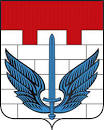 Схема теплоснабжения  локомотивный ГОРОДСКОй округ челябинской областина период  ДО 2027 ГОДАОбосновывающие материалыГлава 9Предложения по переводу открытых систем теплоснабжения (горячего водоснабжения) в закрытые системы горячего водоснабжения